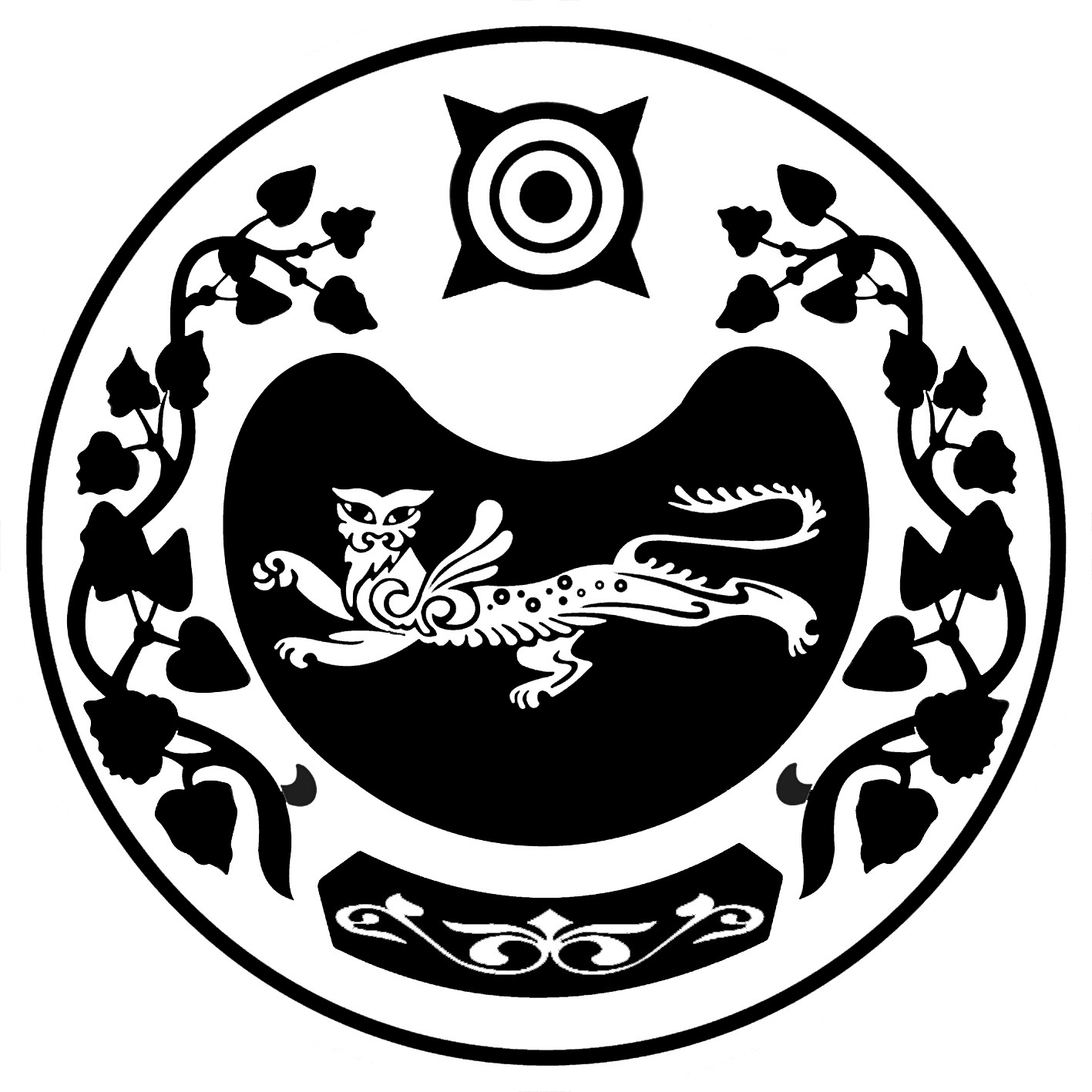 СОВЕТ ДЕПУТАТОВСАПОГОВСКОГО СЕЛЬСОВЕТАРЕШЕНИЕ (ПРОЕКТ) _______________              аал Сапогов                                  № _____    «О внесении изменений в Решение совета депутатов Сапоговского сельсовета от 11.04.2008г№106»Об утверждении Положения о бюджетном процессе в муниципальном образовании Сапоговский  сельсовет»Рассмотрев  протест заместителя прокурора Усть-Абаканского района, в соответствии с Уставом муниципального образования Сапоговского сельсовета Усть-Абаканского района Республики Хакасия, Совет депутатов Сапоговского сельсовета   РЕШИЛ:Внести в решение Совета депутатов Сапоговского сельсовета от 11.04.2008 №106 «Об утверждении Положения о бюджетном процессе в муниципальном образовании Сапоговский сельсовет» следующие изменения и дополнения:- п.3 ст.8 Решения дополнить следующими словами:          «документами, определяющими цели национального развития Российской Федерации и направления деятельности органов публичной власти по их достижению». Настоящее решение вступает в силу после его официального опубликования (обнародования).Глава Сапоговского сельсовета                                                 Е.М.Лапина